John Hardin SBDM Council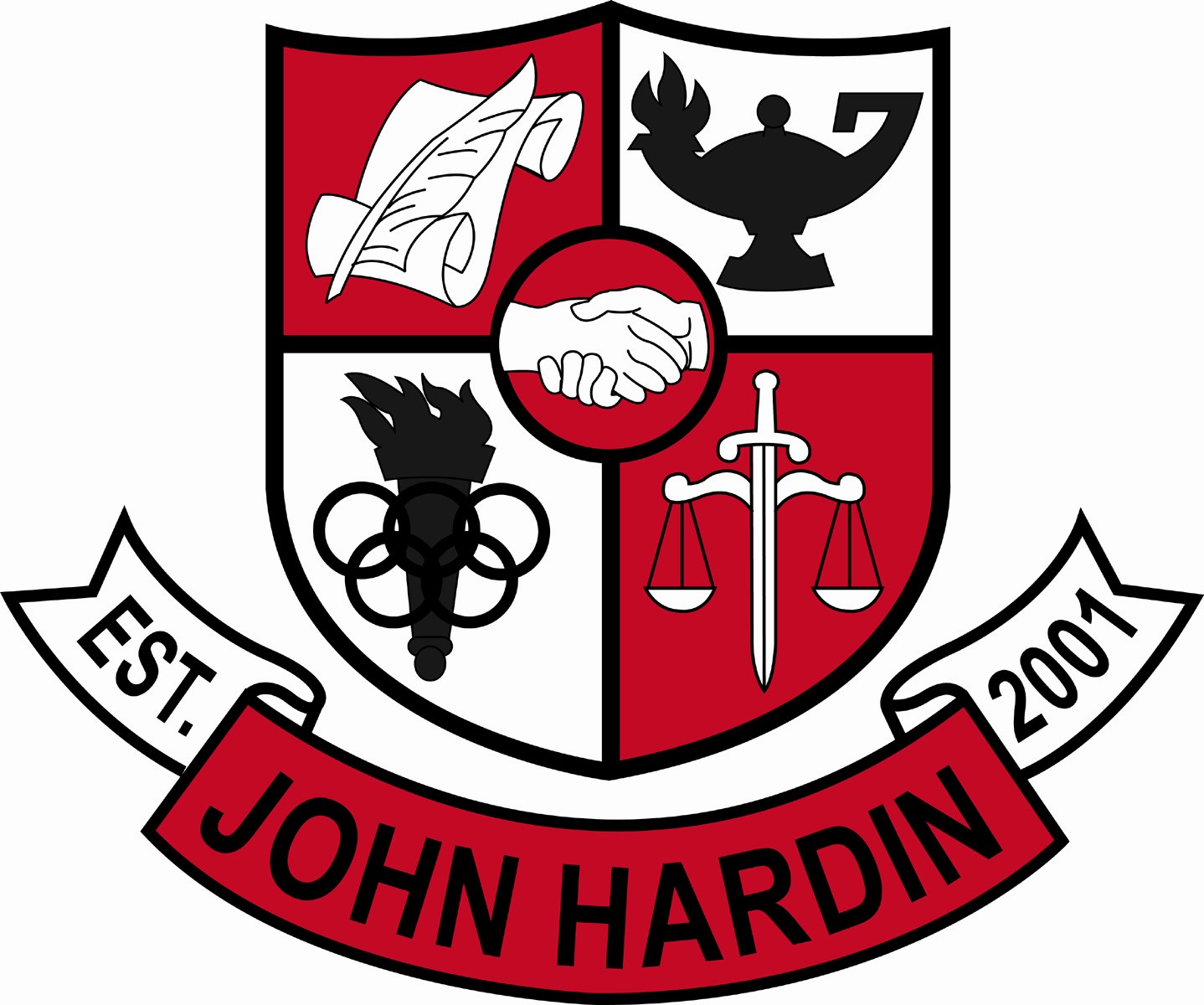 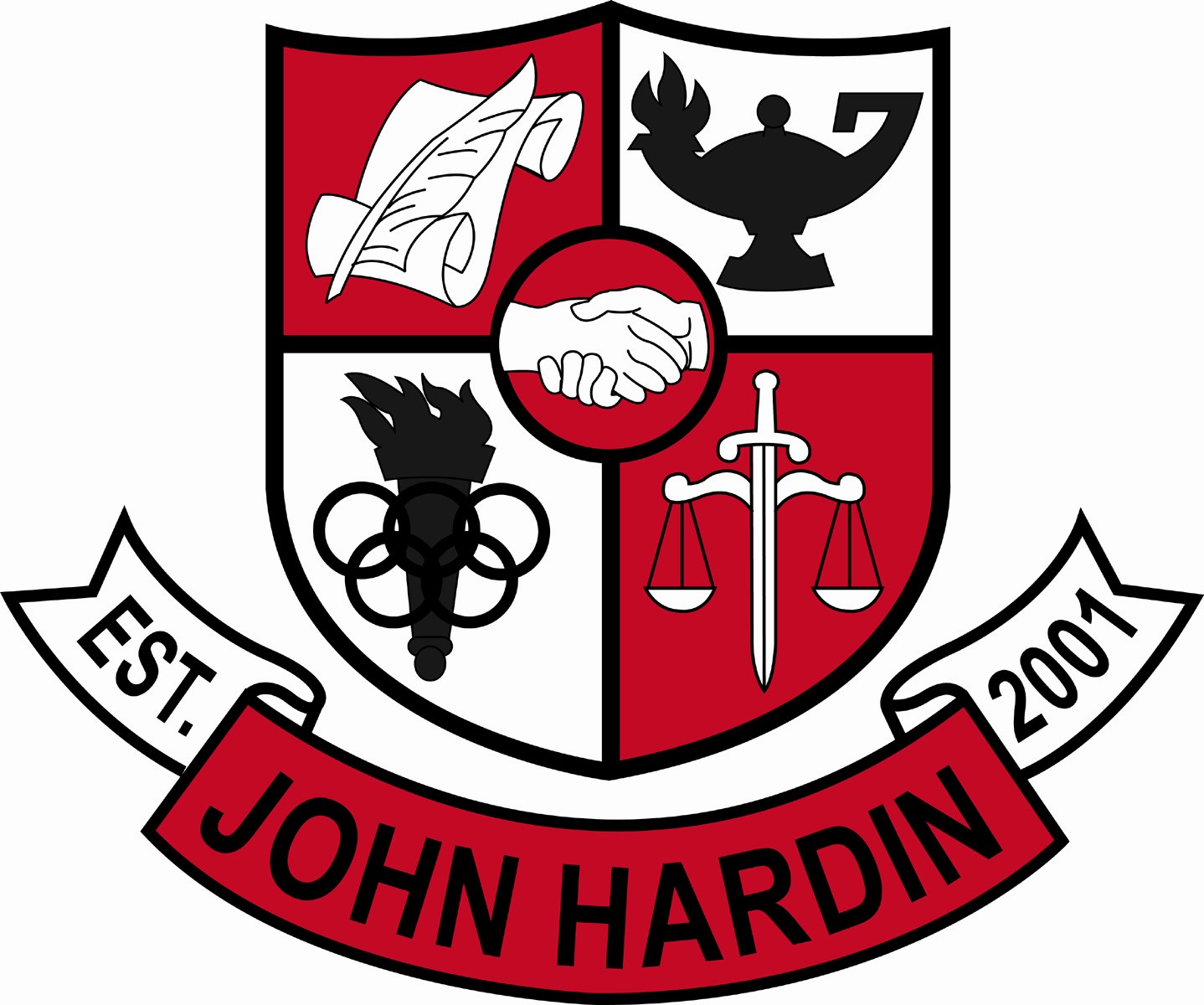 Meeting MinutesNovember 13, 20144:00 p.m.Call to Order at 4:02 p.m.Members present:  Patrick Avery, Alex Shearer, Stacey Moore, Jana Haws, Pauline Crittenden, and Lynne Gibson.  Members absent:  Geraldine RodgersVisitors present:  Bobby LewisApproval of Agenda							ORDER #14-15/0011The council approved the agenda as written.  Motion:  Avery   Second:  Shearer Avery - YesCrittenden – YesGibson – YesHaws – YesMoore – YesRodgers - AbsentShearer - YesApproval of Minutes							ORDER #14-15/0012       The council approved the minutes as written.Motion:  Haws   Second:  MooreAvery - YesCrittenden – YesGibson – YesHaws – YesMoore – YesRodgers - AbsentShearer - YesPrincipal’s UpdateMinority Election – Teacher’s elected Geraldine Rodgers; Parent elections will be held Nov. 21st – nominations are being accepted now.Data Analysis – Staff spent the entire PL Day in October review data; looking for gaps, strengths, weaknesses, growth; the cores are coming up with specific plans for improvement in their areasStudent Achievements  - attached a copy of the newsletter where Ms. Gibson shared successes from the first trimesterFinancial Report 							ORDER #14-15/0013The council reviewed and accepted the financial report for September.Motion:  Shearer   Second:  MooreAvery - YesCrittenden – YesGibson – YesHaws – YesMoore – YesRodgers - AbsentShearer – Yes								ORDER #14-15/0014The council reviewed and accepted the financial report for September.Motion:  Moore   Second:  AveryAvery - YesCrittenden – YesGibson – YesHaws – YesMoore – YesRodgers - AbsentShearer – YesSchool Compact/Parent Involvement Policy				ORDER #14-15/0015The council approved the School Compact and Parent Involvement Policy as submitted.Motion:  Shearer   Second:  AveryAvery - YesCrittenden – YesGibson – YesHaws – YesMoore – YesRodgers - AbsentShearer – Yes Arts/Humanities Credit						The council accepted the proposal for credit to be awarded as a first reading but would like clarification on whether it needs to be the same specialization or cross-discipline.Scheduling/Curriculum for 2015-16					ORDER #14-15/0016The council approved the proposed changes to class offerings for next school with the deletion of Multicultural America and clarification on Dance, Independent Study.Motion:  Shearer   Second:  MooreAvery - YesCrittenden – YesGibson – YesHaws – YesMoore – YesRodgers - AbsentShearer – YesPersonnel Vacancies:  Currently have a few coaching assistant positions open  Hired: Don Bradley for English for the remainder of the school yearQuestions and Concerns from CouncilDid the finals schedule work for everyone?  No major complaints were received. Still concerns about the length of time but out-weighs seeing students after they’ve been testedAgenda Items for Next MeetingArts/Humanities CreditAdjournThe meeting was adjourned at 5:06 p.m.  The motion was made by Mr. Shearer and seconded by Ms. Moore